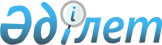 О внесении изменения в решение Тарбагатайского районного маслихата от 27 марта 2014 года № 19-6 "Об утверждении регламента Тарбагатайского районного маслихата"
					
			Утративший силу
			
			
		
					Решение Тарбагатайского районного маслихата Восточно-Казахстанской области от 21 июля 2015 года № 28-7. Зарегистрировано Департаментом юстиции Восточно-Казахстанской области 29 июля 2015 года № 4072. Утратило силу - решением Тарбагатайского районного маслихата Восточно-Казахстанской области от 8 июня 2016 года № 3-3      Сноска. Утратило силу - решением Тарбагатайского районного маслихата Восточно-Казахстанской области от 08.06.2016 № 3-3.

      Примечание РЦПИ.

      В тексте документа сохранена пунктуация и орфография оригинала.

      В соответствии с пунктом 2 статьи 10 Закона Республики Казахстан от 23 января 2001 года "О местном государственном управлении и самоуправлении в Республике Казахстан" пунктом 1 статьи 43-1 Закона Республики Казахстан от 24 марта 1998 года "О нормативных правовых актах" Тарбагатайский районный маслихат РЕШИЛ:

      1. Внести в решение Тарбагатайского районного маслихата от 27 марта 2014 года № 19-6 "Об утверждении регламента Тарбагатайского районного маслихата" (зарегистрировано в Реестре государственной регистрации нормативных правовых актов № 3293, опубликовано в газетах "Тарбагатай" от 16 июня 2014 года № 48-49) следующее изменение:

      в регламент Тарбагатайского районного маслихата, утвержденном указанным решением:

      в пункт 7 внесено изменение на государственном языке, текст на русском языке не изменяется.

      2. Настоящее решение вводится в действие по истечении десяти календарных дней после дня его первого официального опубликования.


					© 2012. РГП на ПХВ «Институт законодательства и правовой информации Республики Казахстан» Министерства юстиции Республики Казахстан
				
      Председатель сессии 

А.Кусайынова

      Секретарь Тарбагатайского 

      районного маслихата 

М.Магжаев 
